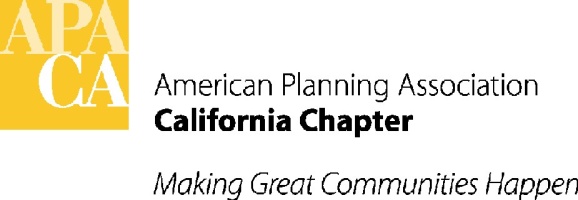 December 29, 2018				TO: 	APA California Chapter Board	FR: 	Robert Paternoster, FAICP, PEN PresidentRE:	2018 Annual Report for Planner Emeritus Network (PEN)The following report highlights the ongoing activities and accomplishments of the Planner Emeritus Network (PEN) for 2018.  In summary, we had a very active year sponsoring two PEN panels at the Statewide APA Cal Chapter Conference in San Diego, honoring seven accomplished planners from the California Chapter, sponsoring three cross-generational planning exchanges, and completing two Community Planning Assistance Team (CPAT) projects for the Cities of Hughson and Oxnard.  PEN Board Members.  The current officers that were approved at our October 8, 2018 Board meeting are:  Robert Paternoster, FAICP, President; Larry Tong, Vice-President North; Linda Tatum, AICP, Vice-President South; Gina Natoli, AICP, Secretary/Treasurer; and, Stan Hoffman, FAICP, Past-President.  The  non-executive board members are: Dr. Don Bradley, PhD, AICP; Brian Mooney, FAICP; Bruce Baracco, AICP; Hanson Hom, AICP; Margaret Sohagi; and Matthew Winegar, AICP. Additionally, two non-voting board members are APACA Chapter Historians Steve Preston, FAICP (south), and Larry Mintier, FAICP (north).Annual PEN Honorees. One of PEN’s very important responsibilities is to annually honor distinguished planners in APA Cal Chapter that have made significant contributions to the betterment of our communities in California and to the planning profession.  In 2018, we honored the following seven planners at the annual statewide conference: Dan Marks, AICP (Northern Section); Tom Jacobson, JD, FAICP (Northern Section); Elaine Carbrey, AICP, AIA (Los Angeles Section); Nelson Miller (Inland Empire Section); Al Herson, JD, FAICP (Sacramento Valley Section); Charles Stevenson, AICP (Central Coast Section); and Susan Baldwin, AICP (San Diego Section).Annual PEN Panel.  The Statewide Cal Chapter panel topic at the 2018 San Diego conference was Award Winning General Plans, led by Brian Mooney, FAICP.  PEN also presented a second panel at the conference, CPAT Comes to Hughson, led by Robert Paternoster, FAICP.Community Planning Assistance Team (CPAT) Program.  In 2016, the California Chapter Board accepted the recommendation of PEN to create a Community Planning Assistance Team (CPAT) program to provide volunteer pro bono professional planning assistance to financially constrained municipalities and community groups throughout California and Baja California, and authorized PEN to administer the program for the Chapter. In April, 2017, the first CPAT project was undertaken in the City of Kingsburg. Two additional CPAT projects were completed in 2018.The first was for the City of Hughson. A five-member team of volunteers held a two-day workshop with community leaders and City staff on July 12 and 13, 2018, to undertake the Hughson Downtown Revitalization Project. The team consisted of Bruce Baracco, AICP, and George Osner, AICP, Team Leaders, together with Maria Langbaur, Sean Conway, and Steve Castellanos. The focus of the study and the team’s recommendations was the seven-block Hughson Avenue, which serves as the City’s “main street.” The second CPAT project in 2018 was for the City of Oxnard, where a four-member team assisted the City’s new Downtown Revitalization Manager and related City staff and business leaders in setting priorities for strengthening a struggling downtown.  The team was led by Stan Hoffman, FAICP, and consisted of Robert Paternoster, FAICP, Ken Gutierrez, AICP, and Matt Winegar, AICP. The single-day effort on April 9, 2018, resulted in a report recommending nine action priorities and nine supportive actions.Early in the year Burbank Housing, a non-profit housing development corporation located in Santa Rosa, filed an application for CPAT assistance in preparing a site plan for development of affordable housing on a mobile home park site which was destroyed by the devastating wildfires.  Alex Hinds agreed to lead the CPAT team, and he worked to develop a work plan and to assemble a six-member volunteer team of planners.  Unfortunately, Burbank struggled to obtain State and Federal approvals for recycling the mobile home park and decided in December to not move forward with the CPAT process.A link has been set up on the California Chapter website for planners to volunteer to serve on a CPAT team and for municipalities or community organizations to request CPAT assistance at https://www.apacalifornia.org/professional-development/apa-california-cpat-program/. Further information about the CPAT program of California Chapter can be obtained by contacting Robert Paternoster, FAICP, at robertpaternoster@yahoo.com or (562) 400-3825.California Planning History Committee Report. California Chapter’s co-historians, Steve Preston, FAICP, (South), and Larry Mintier, FAICP, (North), are non-voting members of the PEN Board, and kept the Board informed of their key activities over the past year. They successfully nominated the late Margarita McCoy for a National Planning Pioneer Award. Working with the California Planning Foundation, they dramatically increased funding for maintenance of the APA California archives at California State University Northridge, including a $10,000 grant from the Chapter from the proceeds of the Sacramento Conference. They marked the 70th anniversary of the founding of the California Chapter with a celebration at the annual conference in San Diego, including a well-received large time-line chart tracing the history of the Chapter from its founding to date. PEN Cross-Generational Planning Exchanges. Two years ago, in cooperation with the Sections, PEN initiated a new program of Cross-Generational Planning Exchanges, wherein past PEN honorees share their perspectives with young planners new to the profession about how the practice of planning has changed over the years, and what they see as the challenges ahead. Three Cross-Generational Planning Exchanges were held in 2018.  Brian Mooney, FAICP, organized an Exchange for the San Diego Section at San Diego State University School of Architecture. A second Exchange in Fresno was led by Larry Mintier, FAICP, for the Central Valley Section.  Hanson Hom, AICP, facilitated an Exchange for the Northern Section at San Jose State, and wrote an article for Cal Planner summarizing the event.  Frank Wein Scholarship.  PEN participated in a successful drive to raise funds for a new student scholarship to honor the late Frank Wein.  The Chapter offered a $10,000 matching grant, which, together with over $17,000 raised in donations, endowed the scholarship and permitted the first award at the annual conference in San Diego. 